Name:………………………………………...……… IndexNo…………………………….232/3				                                   Candidate’s Signature:………………PHYSICS PRACTICAL					        Date:…………………………….……PAPER 3							NOVEMBER 2020TIME:  HRSMOKASA JOINT EXAMINATION.Kenya Certificate of Secondary Education (K.C.S.E.)232/3PHYSICSPaper 3INSTRUCTIONS TO CANDIDATESWrite your name and index number in the spaces provided. Mathematical tables and non-programmable calculators may be used. This paper consists of three questions.Attempt all the questions in the spaces provided. ALLOW working MUST be clearly shown.					For Examiners  UseThis paper consists of  9printed pages. Candidates should check to ascertain that all pages are printed as indicated and that no questions are missing.Question one.You are provided with -Voltmeter range 0-5V-Ammeter 0-3 A-7 connecting wires and jockey-Micrometer screw gauge – to be shared-Wire mounted on millimeter scale-Two cells , cell holders and a switchSet up the circuit as shown belowProceed as follows:(a)	Connect the circuit as shown in the figure 1 below.	Figure 1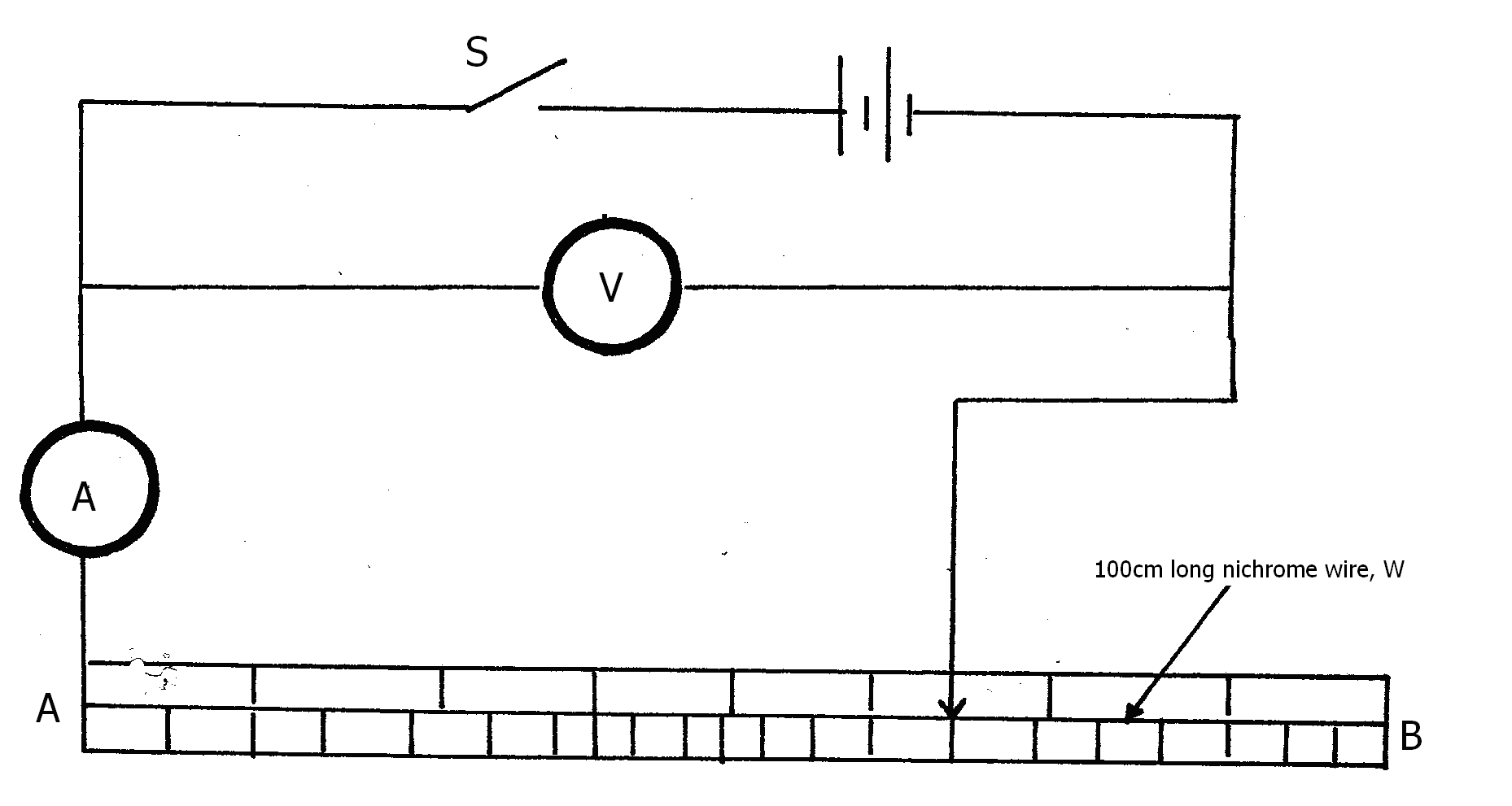 (b)	Connect the ends of wire at points A and  B where, AB =L = 100cm across the terminals as shown in  the figure 1 above.Close the switch and measure both current I and  voltage V across the wire AB		Current I = ………………….A					(½mk)		voltage V  =…………………… V				         (½mk)Hence find the resistance R of the wire mounted on the millimetre scale.R =……………………………………                                                    (1 mark)Measure the diameter d of the wire using micrometer screw gauge d =………………………………..m                                                      (1 mark)hence  find the constant K from the equation belowKL =  0.785d 2R    stating its SI units.    K = ……………………………………………………..                      (1 marks)c) Slide the jockey along the mounted resistance wire on the millimeter scale. Record the values of voltage and current using the values of length in the table.Complete the table below.                                                                           (6 marks)d) Plot a graph of Resistance  R (y axis) against length in SI Unit.              (5marks)e) Determine the slope of the graph.                                                            (3 marks)……………………………………………………………………………………………………………………………………………………………………………………………………………………………………………………………………………………………………………………………………………………………….f) Given that the graph obeys the expression   .  Obtain the value of T.      (2 marks)……………………………………………………………………………………………………………………………………………………………………………………………………………………………………………………………………………………………………………………………………………………………….Question Two.You are provided with the following;a triangular glass prisma piece of soft board 4 optical pinsTwo sheets of plain paperA thumb pinProceed as follows;Place the plain sheet of paper on the soft board and pin it using the thumb pin.Trace the triangular outline of the prism on the sheet of paper (use the upper part so as to leave space for other outlines).Remove the prism and use a ruler to extend the three sides of the outline.Label the vertices of the outline A,B and C.See figure below.Normal	A	R	P2	P1	B	Cb) On the side AB of the triangular outline ,draw a normal at a point half-way between A and B.c) Draw a line at an angle I = 300  to the normal.Stick two pins P1 and P2 vertically on this line as shown above.                                                                         d) Place the prism accurately on the outline.By viewing through the prism from side AC,stick two other pins P3 and P4  vertically such that they are on line with the images of pins P1 and P2. Remove the prism and the pins .Draw a line joining marks made by P3 and P4.Extend the line to meet AC.See figure below.               Normal	P3 	P4Measure and record in table below the value of angle θe) Repeat the procedures in  ( c) and ( d) above for other values of I shown in table below.Complete the table.N.B. The sheets  of paper with the drawing must be handed in with this question paper.Ensure you write your name and class on the two sheets of paper.	    	     (6 marks)f) (i) On the grid provided plot the graph of the angle of emergence E (y-axis) against the angle of incidence I.                                                                   (5 marks)(ii) Use the graph to find i0 the angle of incidence at which  I = E.            (1 mark)          I0 =……………………….  ( iii)  Evaluate               n = sin(30 +i0½)	                                          (2marks)    sin 30                                             Question 3	You are provided with the following apparatus; A  nichrome wireA 50g massA metre ruleA test –tubeA retort stand, boss and clampProceed as follows.Measure the length, L, of the nichrome  wire providedL = ………………………. cm			      ( ½mark) Wind the whole length of the wire tightly on the test-tube making sure that the turns are as close as possible but not overlapping. Measure the length,  , of the coil made.                             =………………………………. cm                      (½mark) Remove the coil from the test-tube. Straighten the first and the last turns of coil. Bend one end to  make  a hook. Count and  record  the number, N , of complete turns remaining on the coil.           N =………………                                                        (1 mark)Measure and record  the distance  h1 between the end turns of the coil as shown on the figure 1 below.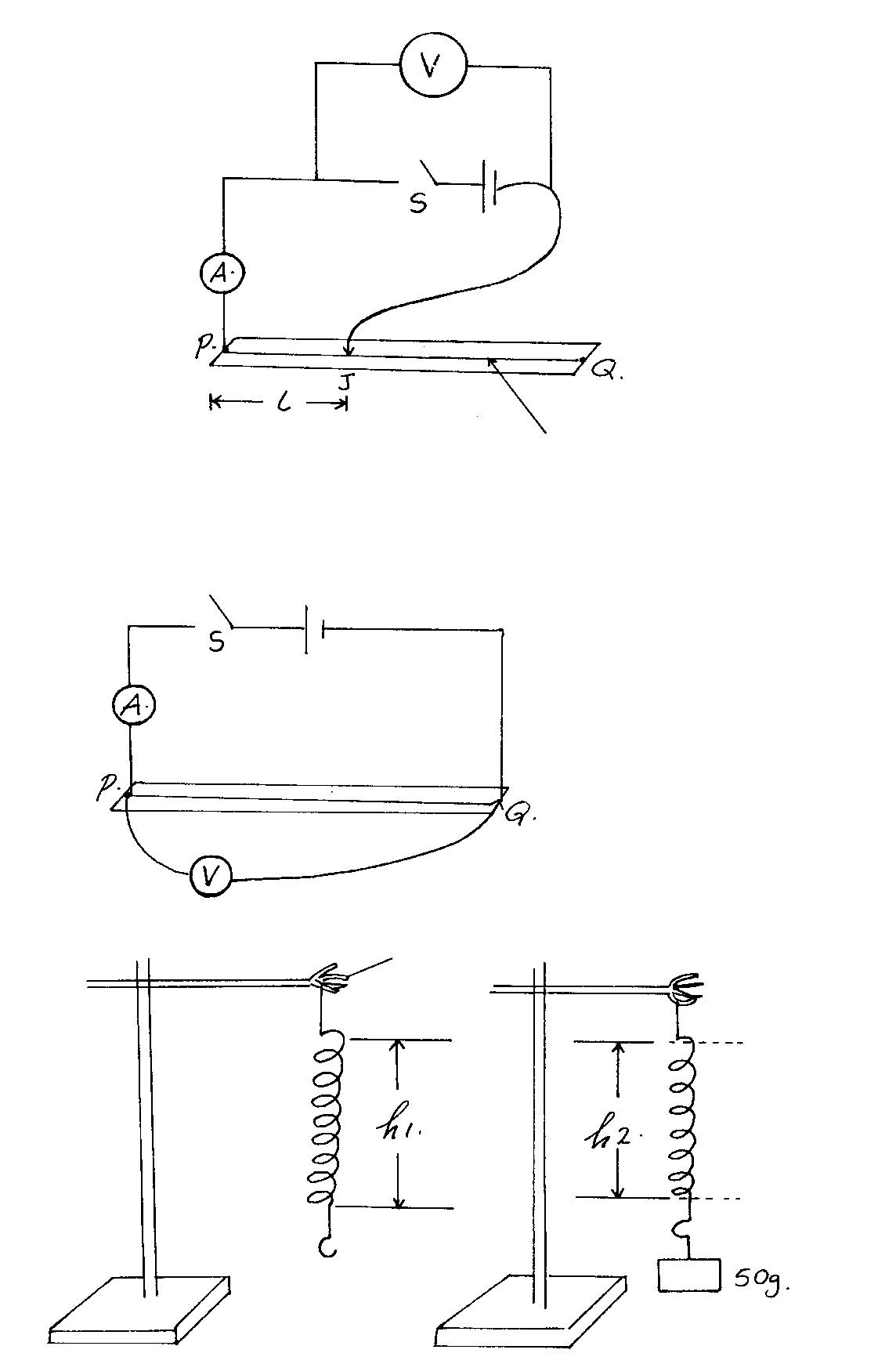 Load a 50 g mass on the coil as shown in figure 2 above. Measure and record  the distance,h2 , between the end turns of the coil. 	g)	Determine  the spring constant K in S.I units.                         (2 marks)…………………………………………………………………………………………………………………………………………………………………………………………………………………………………………………………………………………………………………………………………………………………………………………………………………………………………………h) Obtain the  constant, p, for the wire from the expression:              (2marks)				P = 4mgR3 				       Kr4……………………………………………………………………………………………………………………………………………………………………………………………………………………………………………………………………………………………………………………………………………………Where :    m  is the mass used, g is acceleration due to gravity ( g = 10m/s2 ),		                         R =    L          and  r =                                                 2N                     2N     QUESTIONSMAXIMUM SCORECANDIDATE’S SCORE 1 20214306TOTAL40Length cm153045607590Voltage  (V)Current ( A)Resistance  (Ω)Angle of incidence I (deg)303540455055Angle θAngle of emergence E = 90-θ